VOLUNTEER HOUR SHEETVOLUNTEER HOUR SHEETVOLUNTEER HOUR SHEETVOLUNTEER HOUR SHEETVOLUNTEER HOUR SHEETVOLUNTEER HOUR SHEETVOLUNTEER HOUR SHEETVOLUNTEER HOUR SHEETVOLUNTEER HOUR SHEETVOLUNTEER HOUR SHEETVOLUNTEER HOUR SHEETVOLUNTEER HOUR SHEETVOLUNTEER HOUR SHEETVOLUNTEER HOUR SHEETVOLUNTEER HOUR SHEETVOLUNTEER HOUR SHEETVOLUNTEER HOUR SHEETVOLUNTEER HOUR SHEETName:[Riordan Marcellus][Riordan Marcellus][Riordan Marcellus]Email Address:[Riordan@gmail.com][Riordan@gmail.com][Riordan@gmail.com]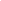 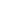 Venue:[Barrington, Redmond, 4056, USA][Barrington, Redmond, 4056, USA][Barrington, Redmond, 4056, USA]Phone No. :     [14878764865]Phone No. :     [14878764865]Phone No. :     [14878764865]Phone No. :     [14878764865]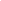 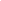 DATEDATEHOURSVOLUNTEER ACTIVITYVOLUNTEER ACTIVITYVOLUNTEER AGENCYVOLUNTEER AGENCY# OF PEOPLE SERVED# OF PEOPLE SERVED02-02-2002-02-202National ParksNational ParksHand to handHand to hand12012003-02-2003-02-201Food PantriesFood PantriesServe without BordersServe without Borders626204-02-2004-02-203.5Charity/WelfareCharity/WelfareHand to handHand to hand404008-02-2008-02-202.5Animal Rescue SheltersAnimal Rescue SheltersBlue CrossBlue Cross808009-02-2009-02-201.5Habitat or HumanityHabitat or HumanityPeace CorpsPeace Corps707007-02-2007-02-200.5Political CampaignsPolitical CampaignsSenior CorpsSenior Corps404008-02-2008-02-201.2YMCAYMCAHand to handHand to hand505009-02-2009-02-202Animal Rescue SheltersAnimal Rescue SheltersBlue CrossBlue Cross606010-02-2010-02-201Health and HygieneHealth and HygieneRed CrossRed Cross727211-02-2011-02-203.5National ParksNational ParksHand to handHand to hand808012-02-2012-02-202.5Food PantriesFood PantriesServe without BordersServe without Borders454520-02-2020-02-201.5Charity/WelfareCharity/WelfareHand to handHand to hand656522-02-2022-02-200.5Habitat or HumanityHabitat or HumanityPeace CorpsPeace Corps848428-02-2028-02-201.2Health and HygieneHealth and HygieneRed CrossRed Cross7878TOTAL HOURS:TOTAL HOURS:TOTAL HOURS:24.424.4TOTAL PEOPLE SERVED:TOTAL PEOPLE SERVED:TOTAL PEOPLE SERVED:946946Volunteer Signature:Volunteer Signature:Volunteer Signature: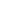                                      Date:                                     Date: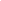 